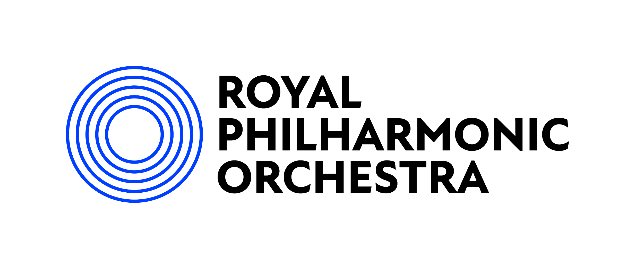 Office ManagerInformation for CandidatesROLEPosition:			Office ManagerReports to:			Finance DirectorLocation:	RPO office (currently 16 Clerkenwell Green, London, EC1R 0QT and from 2025 Wembley Park) and RPO warehouse, Greenford, UB6 8UPContract:			Permanent, Full Time or Part TimeSalary range:			£30,000 - £33,000 per annum (Full Time)Working hours:	9:30am to 5:30pm APPLICATION AND INTERVIEW DATESApplication deadline	Friday 3 May 2024, 5pm Interviews			Friday 10 May 2024 Format of application	A CV and covering letter emailed to recruitment@rpo.co.ukPlease put Office Manager in the Subject line and address your application to Ann FirthApplication information	Please see our Guide for applicants and our website www.rpo.co.uk				Applicants must have the right to work in the UKPURPOSE OF THE ROLEThe Office Manager is responsible for premises and equipment management for both the RPO’s Administrative office and Garage/Warehouse managing an annual budget of around £75,000. The Office Manager will play a key role in the move of the administrative office to Wembley Park, planned for March 2025.Acting as a Health and Safety Competent person, the Office Manager will ensure that the RPO meets required Health and Safety standards (IOSH training will be provided if required). The Office Manager undertakes aspects of staff induction including issuing IT equipment and Health and Safety induction and checks.JOB OUTLINEMaintain the office and warehouse with appropriate services and utilities and in a good state of repairMaintain schedule of building, equipment and office maintenance and health and safety visits including a clear record of last visit and date of next planned visit. Maintain utilities and maintenance services contracts database including fees, relationship manager / contact details, procurement and renewal dates Book in and oversee maintenance, repair and re-decoration visits at both the Administrative office and the Warehouse, keeping costs within budgetUndertake office management aspects of property dilapidations work when required at the office and warehouseAct as the Health and Safety Competent person and maintain good Health and Safety complianceCoordinate Health and Safety Committee meetings, setting agendas and (with the Committee) communicate to the wider body of staffComplete Health and Safety risk assessments; reviewing and revising as necessary. Undertake fire risk assessments for premises at least annuallyArrange a sufficient roster of Fire Officers and convene for training and reviewing fire risk assessments at least annuallyArrange a sufficient roster of First Aiders and facilitate booking trainingMaintain First Aid kitsOrganise annual PAT testing of electrical equipment at the office and warehouseSupport RPO staff offsite with Health and Safety queries and servicesRetain records of music noise levels provided by the Stage and Transport team Undertake actions required by Health and Safety Audits, recording resolution and location of documents and health and safety equipment on the Audit logsWork with external health and safety consultants (when applicable) to keep policies and practices up to date and documentation in date. Ensure that Health and Safety policies are kept up to date and communicated to staffDaily, weekly, monthly and annual safety checksEnsure good standards of cleanliness in the office and warehouse Manage cleaning contracts, leaving instructions for the cleaners as necessary and reviewing cleaning notices book daily for messages requiring actionArrange sanitary, waste collection and cleaning suppliers for the office and warehouseManage utilities and stationery and catering suppliesManage phone contracts (broadband and mobile)Oversee and monitor the RPO’s IT support contract with the service provider, providing the first point of contact with the IT service provider for resolving IT issuesManage utilities contracts including planning for renewals ahead of fixed terms ending and seeking best value for money on renewalMaintain stationery supplies at required levels, encouraging reductions in usage and re-use in keeping with the RPO’s environmental policyReview courier accounts and usage, revising provision if necessary and provide instructions for staff on using couriers and logging bookingsKeep post franking machine topped up and oversee maintenance  Arrange tea, coffee, milk supplies for office and warehouse Participate in the rota for daily office opening and closing processes, issuing reminders and guidance when necessaryEmbed good environmental practices into office managementParticipate in the Environmental working groupMaintain records to complete annual environmental impact reporting, including using utility provider databasesWith the finance department, enter environmental impact data for premises into the (Julie’s Bicycle) reporting portal  Undertake Staff induction and issue of equipmentIssue office keys to new staff and maintain a record of warehouse key holders With the finance team, oversee the renewal programme of laptops and phones, the issuing of laptops and mobile phones to staff, ensuring equipment is stored securely and equipment records are kept up to dateLiaise with IT support as requiredUndertake workstation assessmentsCollect keys and equipment from leaversUndertake the Office management aspects of the office relocation to Wembley Park Review fit out plans and setting out checklists of tasks required in good timePlan renewals or roll forward of maintenance contracts with existing suppliersCommission services and utilities for new premisesRepresent the RPO on tenants committee or equivalent groupsOrder furniture and overseeing delivery and installationParticipate in snagging walkarounds and following up on steps required to ensure resolutionProvide Administrative and Logistical Support for the Managing DirectorSupport the Managing Director’s PA / Administrator when required Book meeting venues for Board Meetings and the Staff Forum when requiredAssist with directing visitors to the office and with catering for visitorsOther DutiesRespond to general enquiries including participating in telephone pick-up groupsParticipate in all staff activities and trainingPERSON SPECIFICATIONGood working knowledge of the essentials of premises managementAn IOSH qualification is desirableInterest in music and performance Evidence of a high degree of self-motivation and the ability to work effectively and solve problems Good written and communication skills Strong attention to detailGood Microsoft Office skills Ability to maintain confidentialityPolite telephone manner and attentive behaviour, suited to working in a professional officeGood team skills and flexibility to support other team members to get work doneADDITIONAL BENEFITS 25 days annual leave per annumBank holidays and entitlement to leave during the Company’s annual (Christmas) shut down. The post holder will be auto-enrolled in the RPO’s defined contribution pension scheme after a 3- month deferral period. Under existing legislation, there is an entitlement to opt out of the scheme. The RPO matches employee’s contributions up to  mximum of 6% of salaryInterest-free lon for an annual travel seson ticket after a 6-month probtionry period has been successfully completed 